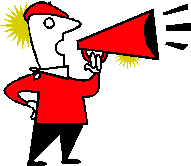       Nieuwsbrief A.T.V. De Mient               juli 2022Op zaterdag 16 juli jl. is de  85e Algemene Ledenvergadering gehouden.Deze vond plaats op het terras want het was lekker warm weer.Er waren 27 mensen aanwezig en twee machtigingen.Het verslag van deze vergadering ontvangt u later.Tijdens deze vergadering heeft Henk Baarbé medegedeeld dat hij eind van dit jaar zijn tuinlidmaatschap opzegt. De komende maanden zal Henk de lopende zaken waarnemen, en is hij beschikbaar om het penningmeesterschap over te dragen.Tijdens  de vergadering heeft geen van de aanwezige leden zich aangemeld  voor de functie van penningmeester. Ook is er geen nieuwe voorzitter uit voort gekomen.Nu moeten er stappen ondernomen worden om hiervoor een oplossing te vinden.Wij komen er niet onderuit om een administratiekantoor in te huren. Dit gaat zeker gevolgen hebben voor de jaarlijkse contributie! Henk Baarbė en Ingrid Spoor gaan zich bezighouden om een goed bureau te vinden en offertes aan te vragen. Daarover kan dan in de najaarsvergadering worden besloten.Mocht er onder de tuinleden mensen zijn die misschien iemand kennen in hun familie of vriendenkring die verstand van boekhouden heeft en dit voor de vereniging zou willen doen, dan houden wij ons aanbevolen.Neem dan contact met ons op!De vereniging heeft nu geen geldig bestuur. Ingrid Spoor, secretariaat , kan en mag dit niet alleen doen. Zij blijft zo nodig de nieuwsbrieven, werkroosters e.d. maken.Tijdens de vergadering hebben een paar leden zich aangemeld om te willen helpen.Helpende handen zijn altijd welkom, en waarderen dit zeer maar daar vorm je geen bestuur mee. We moeten het met elkaar zien te klaren!Ada Goudriaan tuin 50 en Ineke Peeters tuin 51 gaan de inkoop en de administratie van de kantine op zich nemen.Daar zijn wij erg blij mee. Succes dames!Hoe de toekomst voor de vereniging eruit ziet moeten wij afwachten zeker als Henk Baarbé niet meer aanwezig is. Op tuin 24 is de fam. E. Coban gekomen. Wij heten hun welkom en wensen hun veel tuinplezier.Ook was er een vraag hoe het met de website is. De contract overname brengt wat moeilijkheden met zich mee. De vorige beheerster is verhuisd en kan niet meer inloggen.Er wordt aan gewerkt maar er zijn wat problemen die opgelost moeten worden.U kunt het proberen om te zoeken op:www: amateurtuindersvereniging-atv-de-mient.jimdosite.comOok vragen wij weer uw aandacht voor het toegangshek deze staat geregeld na 18:00 uur nog open. Sluit deze af! Loop er eens heen om dit te controleren!Met vriendelijke groet,Ingrid Spoor